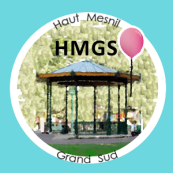 Sorties 1er semestre 2019Date fixée :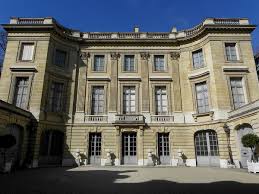 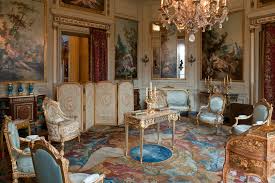 Le mercredi 20 mars : Musée Nissim de Camondo à PARIS(conférencier Pierre VUILLEMIN)Entrée : 10€Le Jeudi 6 Juin : Chambord (cf bulletin particulier) Dates à fixer :En Avril : Train d’époque et Château de Bizy (découverte de la vallée de l’Eure)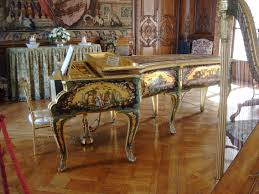 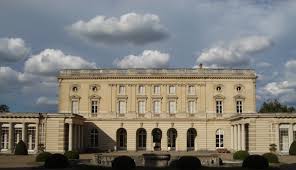 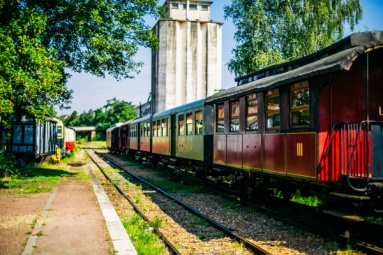 Tarif : 79€ (payable en 2 fois)En mai : Visite de la Salle Drouot avec Pierre Vuillemin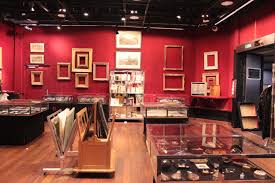 Entrée gratuiteBulletin à renvoyer pour le 12 février 2019NomPrénomSui s intéressé(e) parLe Musée Nissim de Camondo : OUI    NONLe train d’Epoque et le château de BIZY : OUI    NONLa visite de la salle Drouot : OUI – NON